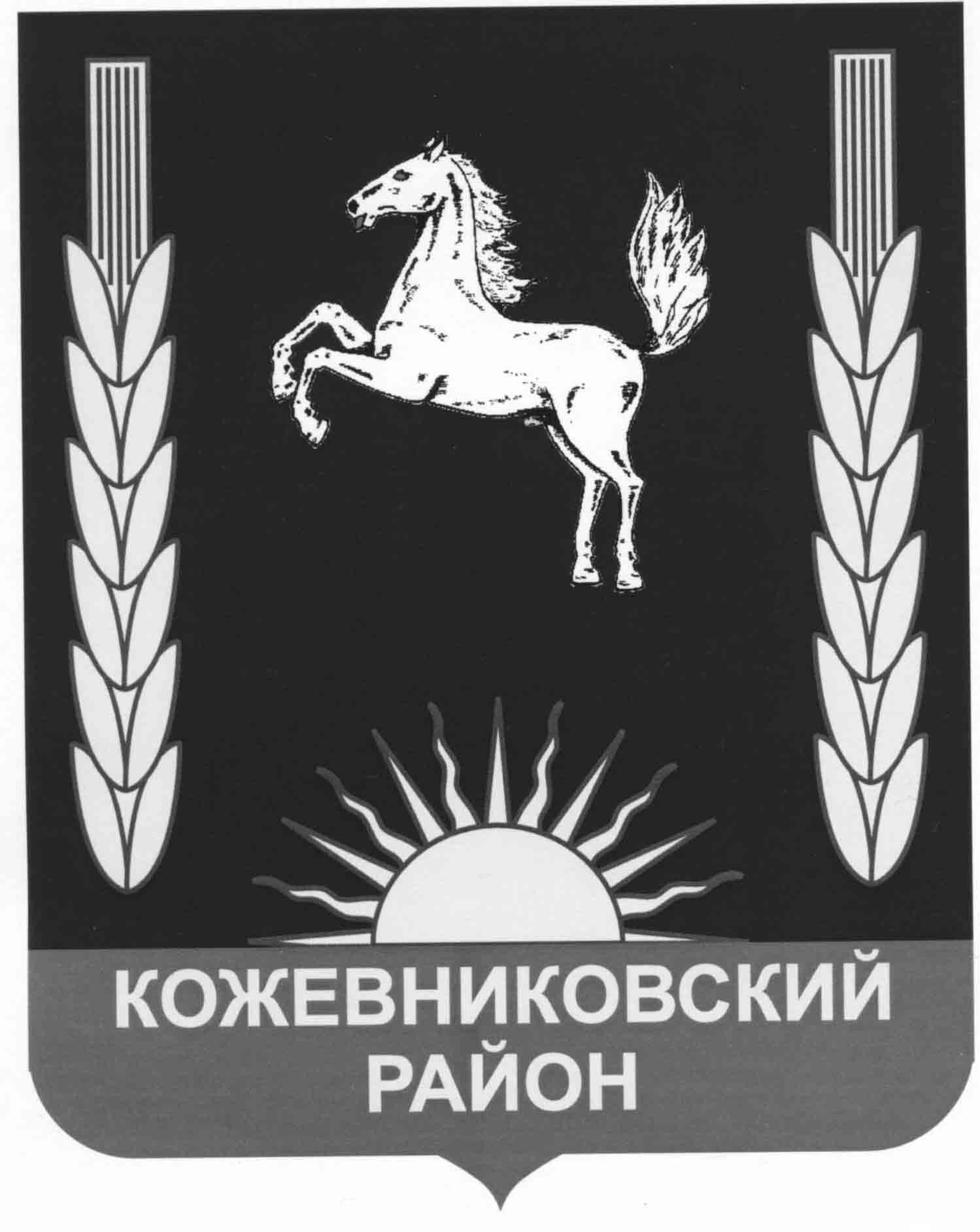 АДМИНИСТРАЦИЯ КОЖЕВНИКОВСКОГО РАЙОНАПОСТАНОВЛЕНИЕ24.08.2018                                                                                                                            № 537                                                                                                                                        с. Кожевниково  Кожевниковского района Томской областиО внесении изменений в постановление Администрации Кожевниковского района                               от 15.04.2016 № 229 « Об утверждении Порядка определения объема и условий  предоставления субсидий из  районного бюджета  муниципальным бюджетным и автономным учреждениям на иные цели »В целях совершенствования нормативного правового акта,  ПОСТАНОВЛЯЮ:1. В Порядок определения объема и условий  предоставления субсидий из  районного бюджета  муниципальным бюджетным и автономным учреждениям на иные цели, утвержденный Постановлением Администрации Кожевниковского района от 15.04.2016        № 229  «Об утверждении Порядка определения объема и условий  предоставления субсидий из  районного бюджета  муниципальным бюджетным и автономным учреждениям на иные цели » внести следующие изменения:1) пункт 2:дополнить подпунктом 5 следующего содержания:«5) на финансовое обеспечение выплаты стипендий, государственного академического жалованья и государственного социального жалованья, выплаты из стипендиального фонда областной государственной профессиональной образовательной организации женщинам, обучающимся по очной форме обучения на платной или бесплатной основе в указанной организации, пособий по беременности и родам, единовременных пособий женщинам, вставшим на учет в медицинских организациях в ранние сроки беременности, в соответствии с Федеральным законом от 19 мая 1995 года N 81-ФЗ "О государственных пособиях гражданам, имеющим детей";»дополнить подпунктом 6 следующего содержания:«6) на предоставление установленных законодательством Российской Федерации и (или) Томской области мер социальной поддержки отдельным категориям обучающихся, в том числе детям-сиротам и детям, оставшимся без попечения родителей, лицам из числа детей-сирот и детей, оставшихся без попечения родителей, лицам, потерявшим в период обучения обоих родителей или единственного родителя.»;2) пункт 10-1 дополнить абзацем седьмым следующего содержания:«Для субсидий, предоставляемых на цели, указанные в подпунктах 5), 6) настоящего Порядка, в качестве показателей результативности указывается количество получателей выплат (мер социальной поддержки) с разбивкой по категориям получателей и видам выплат (мер социальной поддержки).2. Опубликовать настоящее постановление в районной газете «Знамя труда и разместить на официальном сайте органов местного самоуправления   Кожевниковского района в сети «Интернет».3.   Настоящее постановление вступает в силу с даты его официального опубликования.4. Контроль за исполнением настоящего постановления возложить на первого заместителя Главы Кожевниковского района по социальной политике и стратегическому развитию   Малолетко А.А.  Глава   района                                                                                                            А.М. ЕмельяновЕ.Н.Михайлова 21345Начальник отдела правовой и кадровой работы_________________ В.И. Савельева«_____»__________________ 2018Первый заместитель Главы Кожевниковского района_________________ А.А. Малолетко«_____»__________________ 2018Начальник Управления финансов_________________ О.Л. Вильт«_____»__________________ 2018